                                                                                                                                 Утвержден Приказом Закрытого Акционерного Общества «Азербайджанское Каспийское Морское Пароходство» от 01 декабря 2016 года, № 216.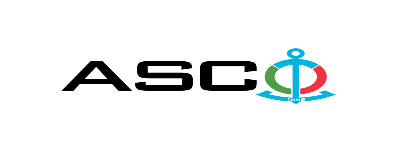 ЗАКРЫТОЕ АКЦИОНЕРНОЕ ОБЩЕСТВО «АЗЕРБАЙДЖАНСКОЕ КАСПИЙСКОЕ МОРСКОЕ ПАРОХОДСТВО» ОБЪЯВЛЯЕТ О ПРОВЕДЕНИИ ОТКРЫТОГО КОНКУРСА НА ЗАКУПКУ СТРОИТЕЛЬНЫХ МАТЕРИАЛОВ НЕОБХОДИМЫХ ДЛЯ СТРУКТУРНЫХ УПРАВЛЕНИИ К о н к у р с № AM 079/2024((на бланке участника-претендента))ПИСЬМО-ЗАЯВКАНА УЧАСТИЕ В ОТКРЫТОМ КОНКУРСЕГород _______ “___”_________20___года___________№           							                                                                                          Председателю Комитета по Закупкам АСКОГосподину Дж. МахмудлуНастоящей заявкой [с указанием полного наименования претендента-подрядчика] подтверждает намерение принять участие в открытом конкурсе № [с указанием претендентом номера конкурса], объявленном «АСКО» в связи с закупкой «__________».При этом подтверждаем, что в отношении [с указанием полного наименования претендента-подрядчика] не проводится процедура ликвидации, банкротства, деятельность не приостановлена, а также отсутствуют иные обстоятельства, не позволяющие участвовать в данном тендере. Гарантируем, что [с указанием полного наименования претендента-подрядчика] не является лицом, связанным с АСКО.Сообщаем, что для оперативного взаимодействия с Вами по вопросам, связанным с представленной документацией и другими процедурами, нами уполномочен:Контактное лицо: Должность контактного лица: Телефон: E-mail: Приложение:Оригинал  банковского  документа об  оплате взноса за участие в конкурсе –  на ____ листах.________________________________                                   _______________________(Ф.И.О. уполномоченного лица) (подпись уполномоченного лица)_________________________________                                                  (должность уполномоченного лица)                                                M.П.ПЕРЕЧЕНЬ ТОВАРОВ :Условие оплаты принимается только «по факту», предложения участников предложивших аванс будут исключены. Требуется наличие сертификаты качества и соответствия поставляемого товара. Только DDP принимается в качестве условия поставки от местных предприятий. Принимается только предложения цен  указанные в манатах  от местных предприятий.  Другие условия поставки не принимаются.Контактное лицо по техническим вопросам Департамент Закупок АСКОСпециалист Эмиль БабаевТелефон :+994 50 212 35 11Электронная почта: : emil.a.babayev@asco.az    До заключения договора купли-продажи с компанией победителем конкурса  проводится проверка претендента в соответствии с правилами закупок АСКО.    Компания должна перейти по этой ссылке (http://asco.az/sirket/satinalmalar/podratcilarin-elektron-muraciet-formasi/), чтобы заполнить специальную форму или представить следующие документы:Устав компании (со всеми изменениями и дополнениями)Выписка из реестра коммерческих юридических лиц (выданная в течение последнего 1 месяца)Информация об учредителе юридического лица  в случае если учредитель является юридическим лицомИНН свидетельствоПроверенный аудитором баланс бухгалтерского учета или налоговая декларация (в зависимости от системы налогообложения) / справка на отсутствие налоговой задолженности в органах налогообложенияУдостоверения личности законного представителяЛицензии учреждения необходимые для оказания услуг / работ (если применимо)Договор не будет заключен с компаниями которые не предоставляли указанные документы и не получили позитивную оценку по результатам процедуры проверки и они будут исключены из конкурса ! Перечень документов для участия в конкурсе:Заявка на участие в конкурсе (образец прилагается);Банковский документ об оплате взноса за участие в конкурсе;Конкурсное предложение; Банковская справка о финансовом положении грузоотправителя за последний год (или в течении периода функционирования);Справка из соответствующих налоговых органов об отсутствии  просроченных обязательств по налогам и другим обязательным платежам в Азербайджанской Республике, а также об отсутствии неисполненных обязанностей налогоплательщика, установленных Налоговым кодексом Азербайджанской Республики в течение последнего года (исключая период приостановления).На первичном этапе, заявка на участие в конкурсе (подписанная и скрепленная печатью) и банковский документ об оплате взноса за участие (за исключением конкурсного предложения) должны быть представлены на Азербайджанском, русском или английском языках не позднее 17:00 (по Бакинскому времени) 20.06.2024 года по месту нахождения Закрытого Акционерного Общества «Азербайджанское Каспийское Морское Пароходство» (далее – «АСКО» или "Закупочная Организация") или путем отправления на электронную почту контактного лица. Остальные документы должны быть представлены в конверте конкурсного предложения.   Перечень (описание) закупаемых товаров, работ и услуг прилагается.Сумма взноса за участие в конкурсе и приобретение Сборника Основных Условий :Претенденты, желающие принять участие в конкурсе, должны оплатить нижеуказанную сумму взноса за участие в конкурсе (название организации проводящий конкурс и предмет конкурса должны быть точно указаны в платежном поручении) путем перечисления средств на банковский счет АСКО с последующим представлением в АСКО документа подтверждающего оплату, в срок не позднее, указанного в первом разделе. Претенденты, выполнявшие данное требование, вправе приобрести Сборник Основных Условий по предмету закупки у контактного лица в электронном или печатном формате в любой день недели с 08.00 до 17.00 часов до даты, указанной в разделе IV объявления.Размер взноса за участие (без НДС): ПАРТИЯ 1 - 50 АЗН. ПАРТИЯ 2 - 50 АЗН.Допускается оплата суммы взноса за участие в манатах или в долларах США и Евро в эквивалентном размере.  Номер счета:Взнос за участие в конкурсе не подлежит возврату ни при каких обстоятельствах, за исключением отмены конкурса АСКО!Гарантия на конкурсное предложение:Для конкурсного предложения требуется банковская гарантия в сумме не менее 1 (одного)% от цены предложения. Форма банковской гарантии будет указана в Сборнике Основных Условий. Оригинал банковской гарантии должен быть представлен в конкурсном конверте вместе с предложением. В противном случае Закупочная Организация оставляет за собой право отвергать такое предложение. Финансовое учреждение, выдавшее гарантию, должно быть принято в финансовых операциях в Азербайджанской Республике и / или в международном уровне. Закупочная организация  оставляет за собой право не принимать никаких недействительных  банковских гарантий.В случае если лица, желающие принять участие в конкурсе закупок, предпочтут  представить гарантию другого типа  (аккредитив, ценные бумаги,  перевод средств на счет указанный в тендерных документах, депозит и другие финансовые активы), в этом случае должны предварительно запросить АСКО посредством контактного лица, указанного в объявлении и получить согласие  о возможности приемлемости такого вида гарантии. Сумма гарантии за исполнение договора требуется в размере 5 (пяти) % от закупочной цены.Для текущей закупочной операции Закупающая Организация произведет оплату только после того, как товары будут доставлены на склад, предоплата не предусмотрена.Срок исполнения контракта: В связи с острой востребованностью товаров, срок поставки товаров предусматривается в течение 10 дней.Предельный срок и время подачи конкурсного предложения:Участники, представившие заявку на участие и банковский документ об оплате взноса за участие в конкурсе до срока, указанного в первом разделе, должны представить свои конкурсные предложения в «АСКО» в запечатанном конверте (один оригинальный экземпляр и одна копия) не позднее 17:00 (по Бакинскому времени) 27 июня 2024 года.Конкурсные предложения, полученные позже указанной даты и времени, не вскрываются и возвращаются участнику.Адрес закупочной организации :Азербайджанская Республика, город Баку AZ1003 (индекс), Ул. Микаила Усейнова 2, Комитет по Закупкам АСКО.Контактное лицо:Специалист Департамента по Закупкам АСКОБабаев ЭмильНомер телефона: +994 50 212 35 11 ( внутр: 1242)Адрес электронной почты :  emil.a.babayev@asco.az    tender@asco.az  По юридическим вопросам :Телефонный номер: +994 12 4043700 (внутр. 1262)Адрес электронной почты: tender@asco.az Дата, время и место вскрытия конвертов с конкурсными предложениями :Вскрытие конвертов будет производиться в 11.00 (по Бакинскому времени) 28 июня 2024 года по адресу, указанному в разделе V. Лица, желающие принять участие во вскрытии конверта, должны представить документ, подтверждающий их участие (соответствующую доверенность от участвующего юридического или физического лица) и удостоверение личности не позднее, чем за полчаса до начала конкурса.Сведения о победителе конкурса :Информация о победителе конкурса будет размещена в разделе «Объявления» официального сайта АСКО.№Наименование, код, тип, марка, параметры, серийный номер и другая информация материала и оборудования.  Единица измеренияКоличество НазначениеЗаявка ПАРТИЯ - 11Щебень фракции 5 х 25 мм, М1200м3 150Ремонтное Строительство "Денизчи"100951642Камень бутовый ГОСТ 22132 - 76 (700 - 1000 мм)м3 1850Причал СРЗ “Биби-Эйбат”100951643Карбонат (карбонизированный известняк) ГОСТ 4001 - 2013 (70 - 150 мм)м3 4200Причал СРЗ “Биби-Эйбат”10095164№Наименование, код, тип, марка, параметры, серийный номер и другая информация материала и оборудования.  Единица измеренияКоличество НазначениеЗаявка ПАРТИЯ - 2 1Водосточный желоб для кровли овальной формы DIN EN 612 - 2005 (цвет: серебристый) 4000 x 0,47 ммм120Ремонтное Строительство "Денизчи"100951642Хомут - кронштейн железный (для желоба) овальной формы ГОСТ Р 59647 - 2021 (цвет серебристый) D = 120 мм.ш т.140Ремонтное Строительство "Денизчи"100951643Коллектор для водосточного желоба (на крышу), из оцинкованного металла, овальной формы, серебристого цвета DIN EN 612 - 2005 (цвет серебристый) выход трубы  Ø75 мм  ш т.20Ремонтное Строительство "Денизчи"100951644Рубероид рулонный на стеклотканевой основе ТПП 1 х 9 м  В = 2,5 ммш т.40Ремонтное Строительство "Денизчи"100951645Карниз плоский (на крышу) серебристого цвета ГОСТ 58739 - 2019 (2000 х 200 х 0,47 мм)м340База Отдыха "Денизчи" Управления Производственных Услуг100951646Конек верхний изготовленный из оцинкованного металла (серебристого цвета) ГОСТ 58739 - 2019 (2000 х 150 х 0,47 мм).м60База Отдыха "Денизчи" Управления Производственных Услуг100951647Профнастил кровельный (цвет: серебристый) ГОСТ 24045 - 2016 ТУ1122 - 004 - 63280288 - 2012 (4000 x 1160 x 0,47 мм)м²603.2База Отдыха "Денизчи" Управления Производственных Услуг100951648Водопровод оцинкованный (для крыши) (цвет: серебристый) ГОСТ 7623 - 84, DIN EN 612 - 2005 (D = 75 мм,  L = 4 m)ш т.5База Отдыха "Денизчи" Управления Производственных Услуг100951649Угольник металлический  (для  оцинкованного водопровода) (цвет: серебристый) ГОСТ 7623 - 84, DIN EN 612 - 2005 (D = 75 мм, 135°)ш т.60База Отдыха "Денизчи" Управления Производственных Услуг1009516410Хомут железный оцинкованный (для оцинкованной водопроводной трубы) овальный, серебристого цвета ГОСТ 24137 - 80 (D=75 мм)ш т.80База Отдыха "Денизчи" Управления Производственных Услуг1009516411Пенополиуретановый уплотнитель (губка поролоновая под кровли, под навес) ТУ 2254 - 001 - 70465083 - 2016 (20 х 40 мм, L = 2 м) ш т.30База Отдыха "Денизчи" Управления Производственных Услуг1009516412Стеновая сэндвич-панель 50 х 1000 х 5000 ммш т.8СРСЗ "Зых"1009623113Подкарнизник пластиковый с 2 линиями, 80 х 20 мм, длина 3 метраш т.6Судно Каспийского морского нефтяного флота «Зира»1008875014Керамический клейк г100Судно Каспийского морского нефтяного флота «Зира»1008760315Керамическая плитка (метлах)  30 х 30 см (цвет: слоновая кость)м²30Судно Каспийского морского нефтяного флота «Зира»1008760316Металлический хомут для водяной трубы 10 x 6 см, RAL 3011 ГОСТ 24137 - 80 ш т.30Судно Каспийского морского нефтяного флота «А.Муставаев»10097146